‘Few’ & ‘Little’ WorksheetCHAU, Ka YingThe Hong Kong Institute of Education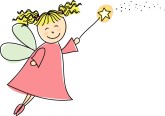 1. You are going to listen to a story. Fill in the missing blanks. The following words may help you.1. You are going to listen to a story. Fill in the missing blanks. The following words may help you.1. You are going to listen to a story. Fill in the missing blanks. The following words may help you.1. You are going to listen to a story. Fill in the missing blanks. The following words may help you.1. You are going to listen to a story. Fill in the missing blanks. The following words may help you.1. You are going to listen to a story. Fill in the missing blanks. The following words may help you.1. You are going to listen to a story. Fill in the missing blanks. The following words may help you.1. You are going to listen to a story. Fill in the missing blanks. The following words may help you.1. You are going to listen to a story. Fill in the missing blanks. The following words may help you.fewlittlemilkchocolatetoyswishesice creamhaircandiesOnce upon a time, there was a naughty boy called Tom. He didn’t go to school. He played all the time. One day, he saw a beautiful lamp. He kicked it. A fairy came out of the lamp. ‘I can give you wishes,’ the fairy said. Tom was very happy and excited. He said, ‘I have _________    ice cream. I need to share it with my sister.’ ‘So you want more __________________, right?’ the fairy replied. ‘Yes, I want more ______________________.’ ‘And I have ______________ _____________ as well,’ Tom said. ‘So you want more _____________________, right?’ the fairy asked. ‘Yes, I want more _________________,’ Tom said. ‘I have __________________ ___________________. I need to share them with my brothers,’ he added. ‘So you want more ____________________, right?’ the fairy asked. ‘Yes, I want more _______________________,’Tom said.  ‘I have ______________  ____________________. I feel sad,’ he complained. ‘So you want more ___________________, right?’ the fairy replied. ‘Yes, I want more______________________,’ he said. Then Tom thought of a new idea. ‘I have _______________ ___________________!’ he said. ‘So you want more ___________________, right?’ the fairy asked. ‘Yes, I want more ___________________!’ he said. ‘You are such a greedy boy. I will not give you any wishes!’ the fairy said unhappily. Once upon a time, there was a naughty boy called Tom. He didn’t go to school. He played all the time. One day, he saw a beautiful lamp. He kicked it. A fairy came out of the lamp. ‘I can give you wishes,’ the fairy said. Tom was very happy and excited. He said, ‘I have _________    ice cream. I need to share it with my sister.’ ‘So you want more __________________, right?’ the fairy replied. ‘Yes, I want more ______________________.’ ‘And I have ______________ _____________ as well,’ Tom said. ‘So you want more _____________________, right?’ the fairy asked. ‘Yes, I want more _________________,’ Tom said. ‘I have __________________ ___________________. I need to share them with my brothers,’ he added. ‘So you want more ____________________, right?’ the fairy asked. ‘Yes, I want more _______________________,’Tom said.  ‘I have ______________  ____________________. I feel sad,’ he complained. ‘So you want more ___________________, right?’ the fairy replied. ‘Yes, I want more______________________,’ he said. Then Tom thought of a new idea. ‘I have _______________ ___________________!’ he said. ‘So you want more ___________________, right?’ the fairy asked. ‘Yes, I want more ___________________!’ he said. ‘You are such a greedy boy. I will not give you any wishes!’ the fairy said unhappily. Once upon a time, there was a naughty boy called Tom. He didn’t go to school. He played all the time. One day, he saw a beautiful lamp. He kicked it. A fairy came out of the lamp. ‘I can give you wishes,’ the fairy said. Tom was very happy and excited. He said, ‘I have _________    ice cream. I need to share it with my sister.’ ‘So you want more __________________, right?’ the fairy replied. ‘Yes, I want more ______________________.’ ‘And I have ______________ _____________ as well,’ Tom said. ‘So you want more _____________________, right?’ the fairy asked. ‘Yes, I want more _________________,’ Tom said. ‘I have __________________ ___________________. I need to share them with my brothers,’ he added. ‘So you want more ____________________, right?’ the fairy asked. ‘Yes, I want more _______________________,’Tom said.  ‘I have ______________  ____________________. I feel sad,’ he complained. ‘So you want more ___________________, right?’ the fairy replied. ‘Yes, I want more______________________,’ he said. Then Tom thought of a new idea. ‘I have _______________ ___________________!’ he said. ‘So you want more ___________________, right?’ the fairy asked. ‘Yes, I want more ___________________!’ he said. ‘You are such a greedy boy. I will not give you any wishes!’ the fairy said unhappily. Once upon a time, there was a naughty boy called Tom. He didn’t go to school. He played all the time. One day, he saw a beautiful lamp. He kicked it. A fairy came out of the lamp. ‘I can give you wishes,’ the fairy said. Tom was very happy and excited. He said, ‘I have _________    ice cream. I need to share it with my sister.’ ‘So you want more __________________, right?’ the fairy replied. ‘Yes, I want more ______________________.’ ‘And I have ______________ _____________ as well,’ Tom said. ‘So you want more _____________________, right?’ the fairy asked. ‘Yes, I want more _________________,’ Tom said. ‘I have __________________ ___________________. I need to share them with my brothers,’ he added. ‘So you want more ____________________, right?’ the fairy asked. ‘Yes, I want more _______________________,’Tom said.  ‘I have ______________  ____________________. I feel sad,’ he complained. ‘So you want more ___________________, right?’ the fairy replied. ‘Yes, I want more______________________,’ he said. Then Tom thought of a new idea. ‘I have _______________ ___________________!’ he said. ‘So you want more ___________________, right?’ the fairy asked. ‘Yes, I want more ___________________!’ he said. ‘You are such a greedy boy. I will not give you any wishes!’ the fairy said unhappily. Once upon a time, there was a naughty boy called Tom. He didn’t go to school. He played all the time. One day, he saw a beautiful lamp. He kicked it. A fairy came out of the lamp. ‘I can give you wishes,’ the fairy said. Tom was very happy and excited. He said, ‘I have _________    ice cream. I need to share it with my sister.’ ‘So you want more __________________, right?’ the fairy replied. ‘Yes, I want more ______________________.’ ‘And I have ______________ _____________ as well,’ Tom said. ‘So you want more _____________________, right?’ the fairy asked. ‘Yes, I want more _________________,’ Tom said. ‘I have __________________ ___________________. I need to share them with my brothers,’ he added. ‘So you want more ____________________, right?’ the fairy asked. ‘Yes, I want more _______________________,’Tom said.  ‘I have ______________  ____________________. I feel sad,’ he complained. ‘So you want more ___________________, right?’ the fairy replied. ‘Yes, I want more______________________,’ he said. Then Tom thought of a new idea. ‘I have _______________ ___________________!’ he said. ‘So you want more ___________________, right?’ the fairy asked. ‘Yes, I want more ___________________!’ he said. ‘You are such a greedy boy. I will not give you any wishes!’ the fairy said unhappily. Once upon a time, there was a naughty boy called Tom. He didn’t go to school. He played all the time. One day, he saw a beautiful lamp. He kicked it. A fairy came out of the lamp. ‘I can give you wishes,’ the fairy said. Tom was very happy and excited. He said, ‘I have _________    ice cream. I need to share it with my sister.’ ‘So you want more __________________, right?’ the fairy replied. ‘Yes, I want more ______________________.’ ‘And I have ______________ _____________ as well,’ Tom said. ‘So you want more _____________________, right?’ the fairy asked. ‘Yes, I want more _________________,’ Tom said. ‘I have __________________ ___________________. I need to share them with my brothers,’ he added. ‘So you want more ____________________, right?’ the fairy asked. ‘Yes, I want more _______________________,’Tom said.  ‘I have ______________  ____________________. I feel sad,’ he complained. ‘So you want more ___________________, right?’ the fairy replied. ‘Yes, I want more______________________,’ he said. Then Tom thought of a new idea. ‘I have _______________ ___________________!’ he said. ‘So you want more ___________________, right?’ the fairy asked. ‘Yes, I want more ___________________!’ he said. ‘You are such a greedy boy. I will not give you any wishes!’ the fairy said unhappily. Once upon a time, there was a naughty boy called Tom. He didn’t go to school. He played all the time. One day, he saw a beautiful lamp. He kicked it. A fairy came out of the lamp. ‘I can give you wishes,’ the fairy said. Tom was very happy and excited. He said, ‘I have _________    ice cream. I need to share it with my sister.’ ‘So you want more __________________, right?’ the fairy replied. ‘Yes, I want more ______________________.’ ‘And I have ______________ _____________ as well,’ Tom said. ‘So you want more _____________________, right?’ the fairy asked. ‘Yes, I want more _________________,’ Tom said. ‘I have __________________ ___________________. I need to share them with my brothers,’ he added. ‘So you want more ____________________, right?’ the fairy asked. ‘Yes, I want more _______________________,’Tom said.  ‘I have ______________  ____________________. I feel sad,’ he complained. ‘So you want more ___________________, right?’ the fairy replied. ‘Yes, I want more______________________,’ he said. Then Tom thought of a new idea. ‘I have _______________ ___________________!’ he said. ‘So you want more ___________________, right?’ the fairy asked. ‘Yes, I want more ___________________!’ he said. ‘You are such a greedy boy. I will not give you any wishes!’ the fairy said unhappily. Once upon a time, there was a naughty boy called Tom. He didn’t go to school. He played all the time. One day, he saw a beautiful lamp. He kicked it. A fairy came out of the lamp. ‘I can give you wishes,’ the fairy said. Tom was very happy and excited. He said, ‘I have _________    ice cream. I need to share it with my sister.’ ‘So you want more __________________, right?’ the fairy replied. ‘Yes, I want more ______________________.’ ‘And I have ______________ _____________ as well,’ Tom said. ‘So you want more _____________________, right?’ the fairy asked. ‘Yes, I want more _________________,’ Tom said. ‘I have __________________ ___________________. I need to share them with my brothers,’ he added. ‘So you want more ____________________, right?’ the fairy asked. ‘Yes, I want more _______________________,’Tom said.  ‘I have ______________  ____________________. I feel sad,’ he complained. ‘So you want more ___________________, right?’ the fairy replied. ‘Yes, I want more______________________,’ he said. Then Tom thought of a new idea. ‘I have _______________ ___________________!’ he said. ‘So you want more ___________________, right?’ the fairy asked. ‘Yes, I want more ___________________!’ he said. ‘You are such a greedy boy. I will not give you any wishes!’ the fairy said unhappily. Once upon a time, there was a naughty boy called Tom. He didn’t go to school. He played all the time. One day, he saw a beautiful lamp. He kicked it. A fairy came out of the lamp. ‘I can give you wishes,’ the fairy said. Tom was very happy and excited. He said, ‘I have _________    ice cream. I need to share it with my sister.’ ‘So you want more __________________, right?’ the fairy replied. ‘Yes, I want more ______________________.’ ‘And I have ______________ _____________ as well,’ Tom said. ‘So you want more _____________________, right?’ the fairy asked. ‘Yes, I want more _________________,’ Tom said. ‘I have __________________ ___________________. I need to share them with my brothers,’ he added. ‘So you want more ____________________, right?’ the fairy asked. ‘Yes, I want more _______________________,’Tom said.  ‘I have ______________  ____________________. I feel sad,’ he complained. ‘So you want more ___________________, right?’ the fairy replied. ‘Yes, I want more______________________,’ he said. Then Tom thought of a new idea. ‘I have _______________ ___________________!’ he said. ‘So you want more ___________________, right?’ the fairy asked. ‘Yes, I want more ___________________!’ he said. ‘You are such a greedy boy. I will not give you any wishes!’ the fairy said unhappily. 2.   What did Tom want more? Write down the things he wanted more.1._________________ 2. _______________  3. _______________ 4. ________________   5.________________3.      The things above can be classified into two groups. Can you put them in the correct box?4.  The meaning of ‘few’ and ‘little’ is the same. They both mean the quantity is very small. But they are used differently. From the story, write down what is after ‘few’ and what is after ‘little’.I have few ___________________.            I have little ___________________.I have few___________________.             I have little ___________________.I have few ___________________.          5.  Findings:‘Few’ is used after __________________ nouns, e.g. ___________. ‘Little’ is used after __________________ nouns, e.g. _______________.6.  Let’s make some sentences with ‘few’ and ‘little’. Draw pictures to show the meaning.7.  Write a story :One day you found the beautiful lamp. You picked it up. The fairy appeared again. You are going to make some wishes. Use the words below and write a dialogue between you and the fairy. You can draw pictures. You may add your own ideas to make your story interesting.7.  Write a story :One day you found the beautiful lamp. You picked it up. The fairy appeared again. You are going to make some wishes. Use the words below and write a dialogue between you and the fairy. You can draw pictures. You may add your own ideas to make your story interesting.stickers ice-cream beautiful clothes teddy bears little fewstickers ice-cream beautiful clothes teddy bears little fewE.g.Grandpa: I have few teeth. I want more teeth. I can eat apples with more teeth.Fairy: Ok. I can give you more teeth.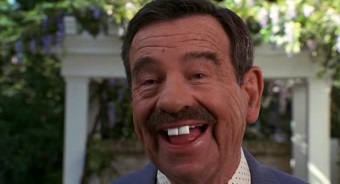 You:Fairy:You :Fairy:You:Fairy:You :Fairy:You:Fairy:You :Fairy: